STUDENT LEADERSHIP FOR CAREER PATHSAgriculture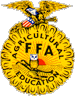 Agricultural BusinessAgricultural MechanicsAnimal ScienceForestry & Natural ResourcesOrnamental  HorticulturePlant & Soil ScienceAgriscienceFFA – Future Farmers of America  www.calaged.org Contact: Josiah MayfieldCA Department of Education 1430 N Street, Suite 4503Sacramento, CA 95814916-319-0486JMayfield@cde.ca.govBusiness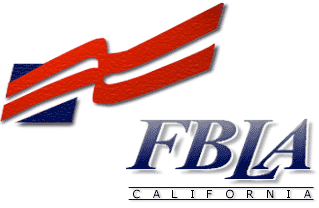 Business & FinanceBusiness ManagementComputer Science & Information TechnologyFBLA – Future Business Leaders of Americawww.cafbla.org Contact: Judith NunezBox 102 Cottonwood, CA 96022 949-551-FBLAprogramcoordinator@cafbla.orgBusiness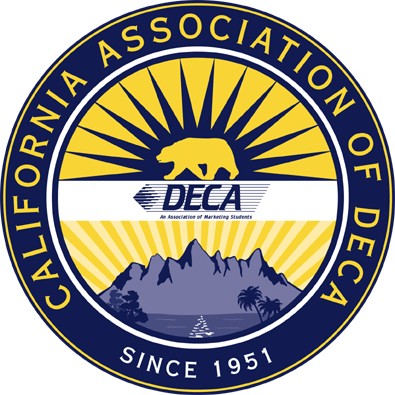 Marketing, Sales and ServiceBusiness, Administration and ManagementEntrepreneurshipDECA – An Association of Marketing Students  www.cadeca.orgContact: Brycen Woodley 888-605-DECA (3322)brycen@californiadeca.orgHealth Careers Education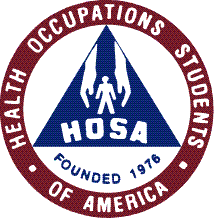 Dental Services	Support ServicesMedical Office Services	Therapeutic ServicesDiagnostic Services	Preventative ServicesBiotechnology  Services	Nursing ServicesHealth Career Information ServicesCal-HOSA – Health Occupations Students of Americawww.cal-hosa.org Contact: Cindy BeckCA Department of Education 1430 N Street, Suite 4503Sacramento, CA 95814916-319-0470CBeck@cde.ca.govHome Economics Careers & Technology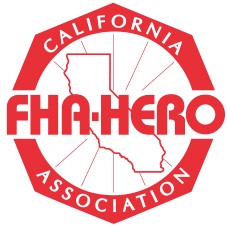 Child DevelopmentConsumer ServicesEducationFamily and Human ServicesFashion Design, Manufacturing & MerchandisingFood Science, Dietetics & NutritionFood Service, Hospitality, Tourism & RecreationInterior Design, Furnishings & MaintenanceCalifornia Association FHA- HEROwww.hect.org/fhahero Contact: Janice DeBenedetti CA Department of Education 1430 N Street, Suite 4503Sacramento, CA 95814916-319-0890JDebened@cde.ca.govCareer Technical Education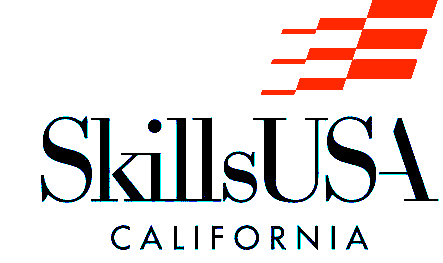 Architecture & ConstructionArts, A/V Technology & CommunicationEngineering Information TechnologyLaw, Public SafetyLeadershipManufacturingTransportation, Distribution & LogisticsSkillsUSA California  www.skillsusaca.org Contact: Dara DuboisCA Department of Education 1430 N Street, Suite 4503Sacramento, CA 95814(916) 445-7754DDubois@cde.ca.govRev. 08/28/08